 ARARAQUARA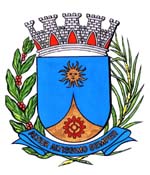    0016/16.:  Edio Lopes:DEFERIDO.Araraquara, _________________                    _________________Requeremos, observadas as  , seja oficiado à  enlutada, apresentando as  sentidas  deste ,   do Sr. Lazaro de Souza Freire, aos 69 anos, ocorrido no dia 06, próximo passado, nesta localidade. O extinto pertencia à antiga e tradicional família desta terra, tendo o seu passamento repercutido sentidamente no seio da comunidade araraquarense, onde gozava de generalizada estima e respeito.Araraquara, 06 de Janeiro de 2016.      EDIO LOPES       Vereador001 -Pesar Sr. Lazaro de Souza Freire.